総会及び専門部会日程Ⅰ　総　　会　１３：３０ ～ １４：２５　　１　開　会　　２　条例前文朗読　　３　あいさつ　　４　祝　　辞　　５　議長選出　　６　議　　事　　　　第１号議案　令和３(２０２１)年度　事業報告　　　　第２号議案　令和３(２０２１)年度　会計決算報告　　　　第３号議案　令和３(２０２１)年度　会計監査報告　　　　第４号議案　令和４(２０２２)年度　役員（案）　　　　第５号議案　令和４(２０２２)年度　活動方針（案）　　　　第６号議案　令和４(２０２２)年度　事業計画（案）　　　　第７号議案　令和４(２０２２)年度　会計予算（案）　　７　閉　会Ⅱ　講　　演　　１４：３０ ～ １５：３０　　　　　　演　題 「　コロナ取材でみた　命と人権　」　　　　　　講　師  神戸新聞社　　霍　見　真一郎　さん　　　　　　　　　　……　会場移動　……Ⅲ　専門部会　　１５：４５ ～ １６：３０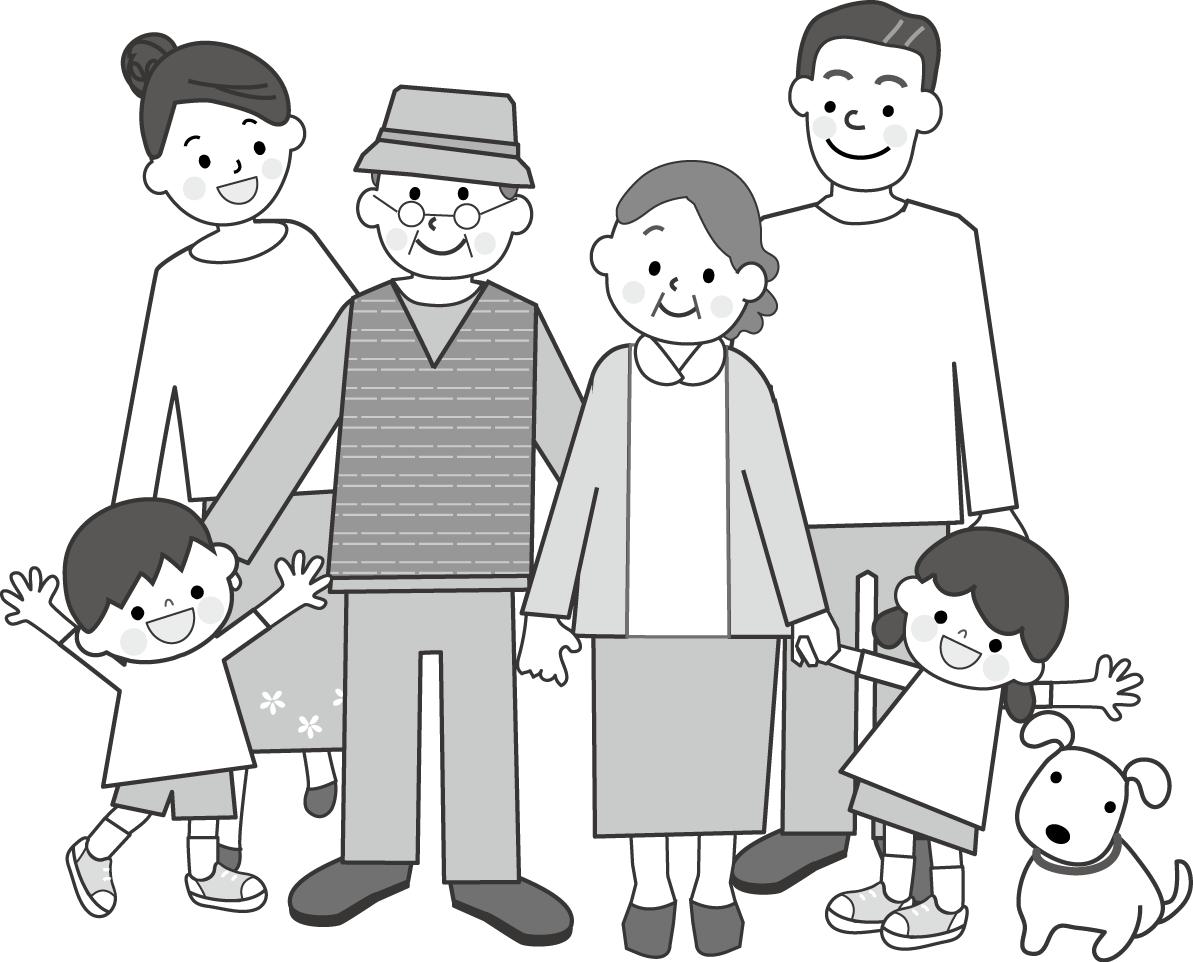 日　時 ： 令和4(2022)年５月2１日（土） 受付 １３：00～日　時 ： 令和4(2022)年５月2１日（土） 受付 １３：00～日　時 ： 令和4(2022)年５月2１日（土） 受付 １３：00～日　時 ： 令和4(2022)年５月2１日（土） 受付 １３：00～日　時 ： 令和4(2022)年５月2１日（土） 受付 １３：00～　　　　　　　 　総　　会　　１３：３０～１４：２５　　　　　　　 　総　　会　　１３：３０～１４：２５　　　　　　　 　総　　会　　１３：３０～１４：２５　　　　　　　 　総　　会　　１３：３０～１４：２５　　　　 　　　　講　　演　　１４：３０～１５：３０　　　　 　　　　講　　演　　１４：３０～１５：３０　　　　 　　　　講　　演　　１４：３０～１５：３０　　　　 　　　　講　　演　　１４：３０～１５：３０　　　　　 　　　専門部会　　１５：４５～１６：３０　　　　　 　　　専門部会　　１５：４５～１６：３０　　　　　 　　　専門部会　　１５：４５～１６：３０　　　　　 　　　専門部会　　１５：４５～１６：３０会　場 ： 三木市立市民活動センター学校教育部会（２Ｆ視聴覚室）進路保障部会（２Ｆ会議室）社会教育部会（３Ｆ大会議室）白書広報委員会（１Ｆ多目的室）地推協部会※６月開催予定※６月開催予定企業部会※７月開催予定※７月開催予定